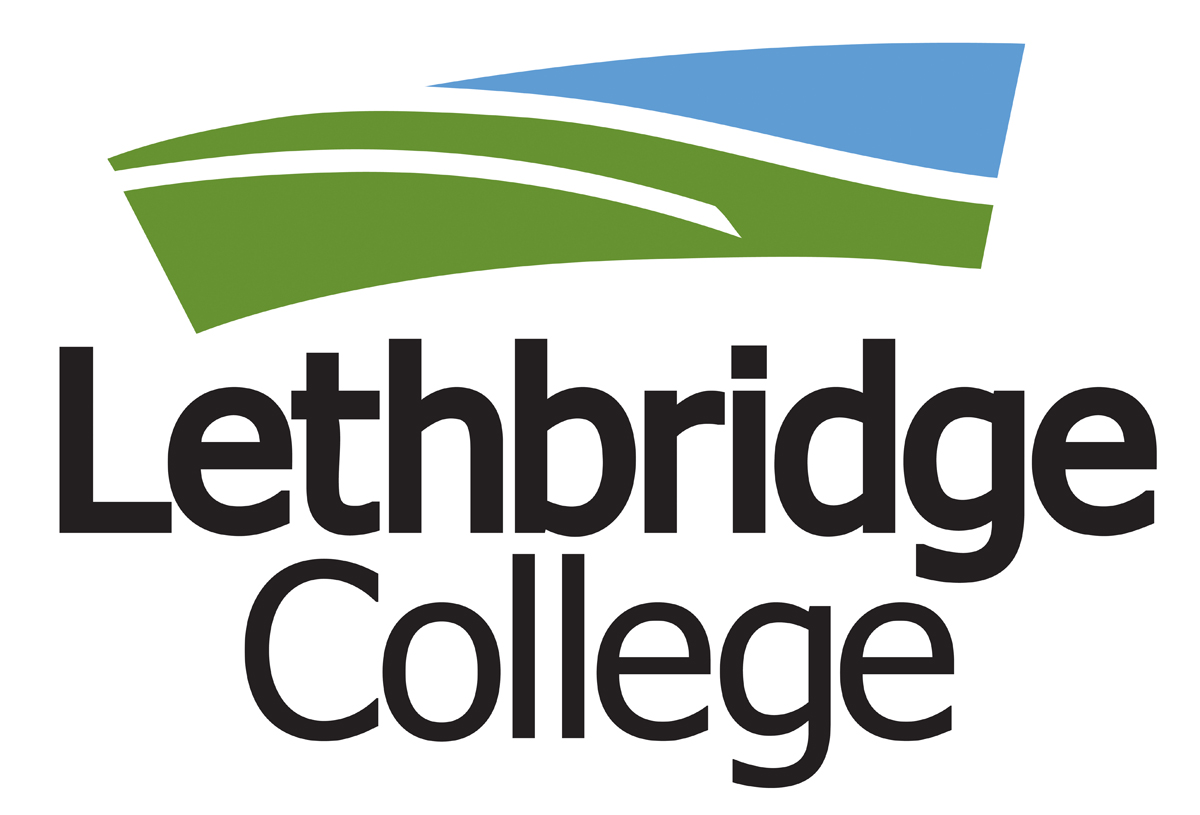 FOIP NOTIFICATION:THE PERSONAL INFORMATION REQUESTED ON THIS FORM IS COLLECTED AND PROTECTED UNDER THE AUTHORITY OF THE ALBERTA FREEDOM OF INFORMATION AND PROTECTION OF PRIVACY (FOIP) ACT, AND WILL BE USED FOR THE PURPOSE OF PROCESSING YOUR RESEARCH ETHICS BOARD APPLICATION, AND FOR USES CONSISTENT WITH THIS PURPOSE.  QUESTIONS CAN BE DIRECTED TO THE RESEARCH ETHICS BOARD COORDINATOR, LETHBRIDGE COLLEGE, 403.320.3202 EXT.7344.INSTRUCTIONS:COMPLETE THIS FORM ELECTRONICALLY AND ATTACH ALL SUPPORTING MATERIALS. ANSWER ALL QUESTIONS, EVEN IF THE INFORMATION IS DUPLICATED ELSEWHERE IN THE APPLICATION. SUBMIT THE COMPLETED FORM AS A SINGLE DOCUMENT (.DOC OR .PDF) TO THE RESEARCH ETHICS BOARD COORDINATOR AT APPLIEDRESEARCH@LETHBRIDGECOLLEGE.CA. APPLICATIONS RECEIVED AS MULTIPLE ATTACHMENTS WILL NOT BE ACCEPTED.  IF ELECTRONIC SUBMISSION IS NOT POSSIBLE PLEASE CONTACT THE REB COORDINATOR.*** YOUR APPLICATION WILL NOT BE REVIEWED BY THE BOARD UNTIL ALL NECESSARY DOCUMENTS (I.E. SURVEY QUESTIONS, CONSENT DOCUMENTS, INTERVIEW QUESTIONS) HAVE BEEN RECEIVED BY THE REB COORIDNATOR***APPLICANT INFORMATIONPRINCIPAL INVESTIGATOR / FACULTY MEMBER:PROJECT INFORMATIONACCURACY OF INFORMATION:I CERTIFY THAT I HAVE READ AND UNDERSTAND THE POLICIES, PROCEDURES, AND GUIDELINES DEVELOPED BY LETHBRIDGE COLLEGE FOR ENSURING ETHICAL CONDUCT IN RESEARCH AND THAT I INTEND TO COMPLY FULLY WITH THE LETTER AND SPIRIT OF THOSE POLICIES, PROCEDURES, AND GUIDELINES; THAT ALL THE INFORMATION I HAVE INCLUDED IN THIS APPLICATION IS, TO THE BEST OF MY KNOWLEDGE, TRUE; AND THAT I HAVE NOT KNOWINGLY OMITTED ANY INFORMATION FROM THIS APPLICATION THAT IS RELEVANT TO THE TASK OF THE LETHBRIDGE COLLEGE RESEARCH ETHICS BOARD. I FURTHER ACKNOWLEDGE MY RESPONSIBILITY TO REPORT ANY SIGNIFICANT CHANGES IN THE PROJECT AND TO OBTAIN WRITTEN APPROVAL FOR THOSE CHANGES, AS REQUIRED BY THE COLLEGE POLICIES, PROCEDURES, AND GUIDELINES, PRIOR TO IMPLEMENTING THOSE CHANGES.  SUBMISSION OF THIS APPLICATION TOGETHER WITH SUPPORTING DOCUMENTATION INDICATES COMPLIANCE WITH THE ABOVE STATEMENT.Submitted by:  RESEARCH ETHICS BOARD USE ONLYDATE RECEIVED                                                                        PROTOCOL NUMBERREVIEW DATE                                                                            APPROVAL DATELAST NAME, FIRST NAME:      LAST NAME, FIRST NAME:      INSTITUTIONAL AFFILIATION:   If other please explain:     INSTITUTIONAL AFFILIATION:   If other please explain:     DEPARTMENT / SCHOOL:      DEPARTMENT / SCHOOL:      EMPLOYEE / STUDENT ID #:      EMPLOYEE / STUDENT ID #:      PHONE NUMBER:      EMAIL ADDRESS:      DESCRIPTIVE PROJECT TITLE:      PROTOCOL NUMBER (IF KNOWN):      PREVIOUS APPROVAL DATE:  REASON FOR EXTENSION REQUEST:PROPOSED MODIFICATIONS:IS PROJECT MINIMAL RISK? Typed nameDate